Costs and grant requestedPartners and participants involved in the projectUse as many lines as neededPublic summary of the project 2000 digits, spaces included, publishable abstractRésumé public du projet2000 caractères espaces inclus, résumé publiableIl est recommandé de produire une description scientifique et technique du projet en anglais. Une traduction en anglais pourra être demandée dans un délai compatible avec les échéances du processus d’évaluation. Tout dossier excédant 25 pages ne sera pas évaluéSoumission en PDF : ao@canceropole-clara.com avant le 02/11/2020, 13hComplétez l’acronyme de votre projet en pied de pageMettez à jour la table des matières (clic-droit : « mettre à jour les champs »)Avant d’enregistrer ce document en PDF, éliminez les commentaires d’aide à la saisie en sélectionnant automatiquement toutes les occurrences en style « citation intense » puis appuyez sur Suppr.RELEVANCE to the callObjective of the proposal5 à 6 pages max pour la section 1Objective of the projectIndiquez les objectifs spécifiques de votre projet. Ces objectifs doivent être clairs, mesurables, réalistes et atteignables dans la durée du projet (24 à 36 mois). Précisez le livrable final.Context and medical need in oncologyDécrivez le contexte dans lequel se situe le projet. Détaillez la problématique et le besoin médical en oncologie. Précisez les enjeux (sociétaux, économiques, industriels…) et, dans la mesure du possible, donnez des éléments chiffrés (nbe de patients concernés, incidence de la pathologie, diminution du coût de la prise en charge médicale, baisse de la toxicité des traitements, …). State of the artDécrivez l’état de l’art. Indiquez les limites des solutions actuelles ou en développement.Précisez les avancées technologiques (levée de verrous…), les progrès attendus par rapport à l’état de l’art et l’innovation apportée. Indiquez en quoi votre approche diffère de l’existant. Présentez le rationnel et l’originalité de votre projet. Competitive landscapeIdentifiez vos compétiteurs et vos alliés potentiels, leur poids ou influence. Répertoriez les projets concurrents, complémentaires ou antérieurs : précisez leur stade de développement. Analysez les intérêts et les limites de votre projet vis-à-vis de la compétition. Indiquez en quoi votre projet présente un avantage compétitif. Indiquez les possibles synergies.Fournissez une analyse SWOT pour mettre en avant les points forts, points faibles, opportunités et menaces de votre projet. Preliminary dataPréciser vos principaux outils déjà mis en place et vos résultats déjà obtenus : modèles animaux, expérimentations in vitro et in vivo, prototype, collection biologique, savoir-faire, méthode…)ImplementationWork plan and work packages Work plan2 pages maximumFournissez une vue générale du plan de travail et la durée des différents groupes de tâches et tâches (diagramme de type GANTT) et une représentation graphique montrant l’interdépendance des tâches (diagramme de type PERT).Scientific and technical description8-10 pages - Présentez les différentes tâches du programme de travail. Précisez les aspects organisationnels du projet et les modalités de coordination.Project structurePrésentez le programme scientifique sous forme de groupes de tâche (WP). Le WP0 est pré-complété par défaut.*underscore the leading partner of the WP Work PackagesChaque groupe de tâches (WP) doit représenter une partition majeure du projet et avoir une finalité vérifiable (livrable ou jalon). Par défaut, le WP0 correspond aux activités relatives à la gestion du projet, dont le coordinateur a la charge. Consortium Description du consortiummaximum 1 page/ partenaireDécrivez l’expertise et le rôle de chaque partenaire dans le projet. L’information fournie permettra d’apprécier notamment la ressource opérationnelle du projet.Consortium agreement0,5 page max. Indiquez l'état d'avancement de la mise en place de l'accord de consortium, les grandes lignes de la répartition entre partenaires de la propriété intellectuelle, des droits d’exploitation etc. Rappel : les partenaires devront conclure, sous l’égide du coordinateur du projet, un accord de consortium dans un délai de 12 mois si le projet est retenu pour financement.Scientific justification of requested ressources1-page max/ partenaireAprès avoir complété le budget dans le document Excel, chaque partenaire (y compris le partenaire entreprise) rappellera les montants et justifiera les moyens nécessaires au projet distinguant les différents postes de dépenses. Enlevez le surlignage jaune avant de soumettre votre dossier.Partner 1, laboratoire XYZ ou entreprise ABC : XXX €EQUIPMENT: XXX €Précisez la nature des équipements et justifier le choix des équipements.Si nécessaire, précisez la part de financement demandé sur le projet et si les achats envisagés doivent être complétés par d’autres sources de financement. Si tel est le cas, indiquez le montant et l’origine de ces financements complémentaires.STAFF XXX €Le personnel mobilisé ou à mobiliser sur le projet devra être précisé (titulaires, CDI, thèses, post- doctorants, CDD…) : profils des postes et les hommes.mois pour chaque postePrécisez les profils des postes à pourvoir pour les personnels à recruter.SUBCONTRACTING & COSTS JUSTIFIED BY INTERNAL PROCEDURES OF INVOICING XXX €Précisez la nature des prestations et le type de prestataire (facturation interne ou externe)TRAVEL XXX €Préciser les missions relevant de colloques, congrès…OTHER EXPENSES XXX €Toute dépense significative relevant de ce poste devra être justifiée.OVERHEADS XXX €Dépenses forfaitaires totalesPartner 2, laboratoire XYZ ou entreprise ABC : XXX €EQUIPMENT: XXX €Précisez la nature des équipements et justifier le choix des équipements.Si nécessaire, précisez la part de financement demandé sur le projet et si les achats envisagés doivent être complétés par d’autres sources de financement. Si tel est le cas, indiquez le montant et l’origine de ces financements complémentaires.STAFF XXX €Le personnel mobilisé ou à mobiliser sur le projet devra être précisé (titulaires, CDI, thèses, post- doctorants, CDD…) : profils des postes et les hommes.mois pour chaque postePrécisez les profils des postes à pourvoir pour les personnels à recruter.SUBCONTRACTING & COSTS JUSTIFIED BY INTERNAL PROCEDURES OF INVOICING XXX €Précisez la nature des prestations et le type de prestataire (facturation interne ou externe)TRAVEL XXX €Préciser les missions relevant de colloques, congrès…OTHER EXPENSES XXX €Toute dépense significative relevant de ce poste devra être justifiée.OVERHEADS XXX €Dépenses forfaitaires totalesPartner 3, laboratoire XYZ ou entreprise ABC : XXX €Risks management and mitigation plans1 page maxIdentifiez les principaux risques sur l'ensemble des aspects pendant la durée du projet (risques éthiques, réglementaires, financiers, technologiques, scientifiques, industriels…). Pour chacun des risques, proposez des plans de contingence permettant de réduire les risques et de rester aligner avec les objectifs généraux du projet.impactIndustrial protection strategy1 page max.Pour chaque titre de PI, précisez la référence et le titre du brevet, l’organisme qui gère le brevet, le statut du brevet (dépôt/publication/ acceptation/extension)Précisez les éléments connus sur la liberté d'exploitation et éventuelles dépendances vis à vis de brevets concurrents.Présenter les objectifs et la stratégie en terme de propriété intellectuelle Targeted market(s) and strategy for the industrial development in the Auvergne Rhône-Alpes Region1 page max. Précisez le segment de marché visé. Présentez les principales étapes de développement et les ressources et financements à mobiliser. Présentez les scenarios envisagés pour la valorisation économique du projet (attraction de fonds ou partenaires privés, cession de licences, perspectives de partenariats et d’investissements en R&D, vente de services ou de produit, etc… …). Décrivez la stratégie globale de développement du (des) partenaire(s) entreprise(s) et la place du projet dans cette stratégie. Présenter les retombées et effets d'entrainement prévus en termes de visibilité, de recherche et d'innovation clinique et de développement économique durable, dans le périmètre Auvergne Rhône-Alpes et au-delà. Détaillez l'impact attendu du projet en termes de développement industriel direct et indirect, au cours du projet et 3 ans après (création d'emplois pérennes et à valeur ajoutée, investissements réalisés…). Détailler la stratégie de développement local de l’entreprise. En particulier pour les filiales implantées, quelle est la vision économique à long terme sur le territoire ? Quelles sont les ambitions au-delà des retombées économiques ? Bien définir la stratégie de développement de l’entreprise, les emplois prévisionnels à long terme en Auvergne-Rhône-Alpes.References2 pages max. Incluez la liste des références bibliographiques (maximum 30 références).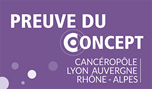  - Full proposalAcronymTitre Title Category(select one)Category(select one)  Prevention  Diagnosis  Therapy  Patients’ care and quality of life  Tools for R&D in oncology  Prevention  Diagnosis  Therapy  Patients’ care and quality of life  Tools for R&D in oncology  Prevention  Diagnosis  Therapy  Patients’ care and quality of life  Tools for R&D in oncologyTechnology(select one)  Biotech  Medtech  Digitech  Biotech  Medtech  DigitechDurationDurationmonthsFull costs for the private partner(s)xx €Full cost for the academic partner(s)xx €Full cost of the projectxx €Grant requested by the academic partner(s)xx €Partner NumberInstitution/ DepartmentName of the Principal Investigator (PI)Name of the co-InvestigatorsOther participants1Coordinator23IDTitlePartners involved*Name of the leading partnerWP0Project management1, 2, 3Name of lab or companyWP1WP2WP3WP4WP0Project managementProject managementProject managementProject managementProject managementStart month: MStart month: MEnd month: MEnd month: MEnd month: MEnd month: MEnd month: MContribution of project partnersContribution of project partnersContribution of project partnersContribution of project partnersContribution of project partnersContribution of project partnersContribution of project partnersContribution of project partnersContribution of project partnersContribution of project partnersContribution of project partnersContribution of project partnersContribution of project partnersPartners involved*Partners involved*Partners involved**underscore the leading partner of the WP*underscore the leading partner of the WP*underscore the leading partner of the WP*underscore the leading partner of the WP*underscore the leading partner of the WP*underscore the leading partner of the WP*underscore the leading partner of the WP*underscore the leading partner of the WP*underscore the leading partner of the WP*underscore the leading partner of the WP*underscore the leading partner of the WP*underscore the leading partner of the WP*underscore the leading partner of the WPAim of the WPAim of the WPAim of the WPAim of the WPAim of the WPAim of the WPAim of the WPAim of the WPAim of the WPAim of the WPAim of the WPAim of the WPAim of the WPPour chaque tâche, décrire : le mois de démarrage, le mois de finle responsable et les partenaires impliquésles objectifs et éventuels indicateurs de succès,le programme détaillé des travaux,les livrables,les jalons et les critères de go/ no goles contributions des partenaires (« qui fait quoi »),la description des méthodes et des choix techniques,les contraintes réglementairesles risques et les solutions de repli envisagées.…Pour chaque tâche, décrire : le mois de démarrage, le mois de finle responsable et les partenaires impliquésles objectifs et éventuels indicateurs de succès,le programme détaillé des travaux,les livrables,les jalons et les critères de go/ no goles contributions des partenaires (« qui fait quoi »),la description des méthodes et des choix techniques,les contraintes réglementairesles risques et les solutions de repli envisagées.…Pour chaque tâche, décrire : le mois de démarrage, le mois de finle responsable et les partenaires impliquésles objectifs et éventuels indicateurs de succès,le programme détaillé des travaux,les livrables,les jalons et les critères de go/ no goles contributions des partenaires (« qui fait quoi »),la description des méthodes et des choix techniques,les contraintes réglementairesles risques et les solutions de repli envisagées.…Pour chaque tâche, décrire : le mois de démarrage, le mois de finle responsable et les partenaires impliquésles objectifs et éventuels indicateurs de succès,le programme détaillé des travaux,les livrables,les jalons et les critères de go/ no goles contributions des partenaires (« qui fait quoi »),la description des méthodes et des choix techniques,les contraintes réglementairesles risques et les solutions de repli envisagées.…Pour chaque tâche, décrire : le mois de démarrage, le mois de finle responsable et les partenaires impliquésles objectifs et éventuels indicateurs de succès,le programme détaillé des travaux,les livrables,les jalons et les critères de go/ no goles contributions des partenaires (« qui fait quoi »),la description des méthodes et des choix techniques,les contraintes réglementairesles risques et les solutions de repli envisagées.…Pour chaque tâche, décrire : le mois de démarrage, le mois de finle responsable et les partenaires impliquésles objectifs et éventuels indicateurs de succès,le programme détaillé des travaux,les livrables,les jalons et les critères de go/ no goles contributions des partenaires (« qui fait quoi »),la description des méthodes et des choix techniques,les contraintes réglementairesles risques et les solutions de repli envisagées.…Pour chaque tâche, décrire : le mois de démarrage, le mois de finle responsable et les partenaires impliquésles objectifs et éventuels indicateurs de succès,le programme détaillé des travaux,les livrables,les jalons et les critères de go/ no goles contributions des partenaires (« qui fait quoi »),la description des méthodes et des choix techniques,les contraintes réglementairesles risques et les solutions de repli envisagées.…Pour chaque tâche, décrire : le mois de démarrage, le mois de finle responsable et les partenaires impliquésles objectifs et éventuels indicateurs de succès,le programme détaillé des travaux,les livrables,les jalons et les critères de go/ no goles contributions des partenaires (« qui fait quoi »),la description des méthodes et des choix techniques,les contraintes réglementairesles risques et les solutions de repli envisagées.…Pour chaque tâche, décrire : le mois de démarrage, le mois de finle responsable et les partenaires impliquésles objectifs et éventuels indicateurs de succès,le programme détaillé des travaux,les livrables,les jalons et les critères de go/ no goles contributions des partenaires (« qui fait quoi »),la description des méthodes et des choix techniques,les contraintes réglementairesles risques et les solutions de repli envisagées.…Pour chaque tâche, décrire : le mois de démarrage, le mois de finle responsable et les partenaires impliquésles objectifs et éventuels indicateurs de succès,le programme détaillé des travaux,les livrables,les jalons et les critères de go/ no goles contributions des partenaires (« qui fait quoi »),la description des méthodes et des choix techniques,les contraintes réglementairesles risques et les solutions de repli envisagées.…Pour chaque tâche, décrire : le mois de démarrage, le mois de finle responsable et les partenaires impliquésles objectifs et éventuels indicateurs de succès,le programme détaillé des travaux,les livrables,les jalons et les critères de go/ no goles contributions des partenaires (« qui fait quoi »),la description des méthodes et des choix techniques,les contraintes réglementairesles risques et les solutions de repli envisagées.…Pour chaque tâche, décrire : le mois de démarrage, le mois de finle responsable et les partenaires impliquésles objectifs et éventuels indicateurs de succès,le programme détaillé des travaux,les livrables,les jalons et les critères de go/ no goles contributions des partenaires (« qui fait quoi »),la description des méthodes et des choix techniques,les contraintes réglementairesles risques et les solutions de repli envisagées.…Pour chaque tâche, décrire : le mois de démarrage, le mois de finle responsable et les partenaires impliquésles objectifs et éventuels indicateurs de succès,le programme détaillé des travaux,les livrables,les jalons et les critères de go/ no goles contributions des partenaires (« qui fait quoi »),la description des méthodes et des choix techniques,les contraintes réglementairesles risques et les solutions de repli envisagées.…TasksTasksTasksTasksTasksTasksTasksTasksTasksTasksTasksTasksTasks##Title (start month – end month)Title (start month – end month)Title (start month – end month)Title (start month – end month)Title (start month – end month)Title (start month – end month)Title (start month – end month)Title (start month – end month)Partners involved*Partners involved*Partners involved*T 0.1T 0.1Description du travail et du rôle des partenaires impliqués. Description du travail et du rôle des partenaires impliqués. Description du travail et du rôle des partenaires impliqués. Description du travail et du rôle des partenaires impliqués. Description du travail et du rôle des partenaires impliqués. Description du travail et du rôle des partenaires impliqués. Description du travail et du rôle des partenaires impliqués. Description du travail et du rôle des partenaires impliqués. T 0.2T 0.2*underscore the leading partner of each task*underscore the leading partner of each task*underscore the leading partner of each task*underscore the leading partner of each task*underscore the leading partner of each task*underscore the leading partner of each task*underscore the leading partner of each task*underscore the leading partner of each task*underscore the leading partner of each task*underscore the leading partner of each task*underscore the leading partner of each task*underscore the leading partner of each task*underscore the leading partner of each taskDeliverables and milestonesDeliverables and milestonesDeliverables and milestonesDeliverables and milestonesDeliverables and milestonesDeliverables and milestonesDeliverables and milestonesDeliverables and milestonesDeliverables and milestonesDeliverables and milestonesDeliverables and milestonesDeliverables and milestonesDeliverables and milestones##name of deliverable or milestonename of deliverable or milestonename of deliverable or milestonename of deliverable or milestonename of deliverable or milestonename of deliverable or milestonename of deliverable or milestonename of deliverable or milestonename of deliverable or milestoneDue date3Due date3Chaque tâche ou groupe de tâche significatif du projet doit conduire à un livrable qui représente un résultat, document, mesurable, tangible et vérifiable. Indiquer dans le tableau ci-dessus une brève description du du livrable ou du jalon, sa nature, la date de livraison. Chaque tâche ou groupe de tâche significatif du projet doit conduire à un livrable qui représente un résultat, document, mesurable, tangible et vérifiable. Indiquer dans le tableau ci-dessus une brève description du du livrable ou du jalon, sa nature, la date de livraison. Chaque tâche ou groupe de tâche significatif du projet doit conduire à un livrable qui représente un résultat, document, mesurable, tangible et vérifiable. Indiquer dans le tableau ci-dessus une brève description du du livrable ou du jalon, sa nature, la date de livraison. Chaque tâche ou groupe de tâche significatif du projet doit conduire à un livrable qui représente un résultat, document, mesurable, tangible et vérifiable. Indiquer dans le tableau ci-dessus une brève description du du livrable ou du jalon, sa nature, la date de livraison. Chaque tâche ou groupe de tâche significatif du projet doit conduire à un livrable qui représente un résultat, document, mesurable, tangible et vérifiable. Indiquer dans le tableau ci-dessus une brève description du du livrable ou du jalon, sa nature, la date de livraison. Chaque tâche ou groupe de tâche significatif du projet doit conduire à un livrable qui représente un résultat, document, mesurable, tangible et vérifiable. Indiquer dans le tableau ci-dessus une brève description du du livrable ou du jalon, sa nature, la date de livraison. Chaque tâche ou groupe de tâche significatif du projet doit conduire à un livrable qui représente un résultat, document, mesurable, tangible et vérifiable. Indiquer dans le tableau ci-dessus une brève description du du livrable ou du jalon, sa nature, la date de livraison. Chaque tâche ou groupe de tâche significatif du projet doit conduire à un livrable qui représente un résultat, document, mesurable, tangible et vérifiable. Indiquer dans le tableau ci-dessus une brève description du du livrable ou du jalon, sa nature, la date de livraison. Chaque tâche ou groupe de tâche significatif du projet doit conduire à un livrable qui représente un résultat, document, mesurable, tangible et vérifiable. Indiquer dans le tableau ci-dessus une brève description du du livrable ou du jalon, sa nature, la date de livraison. Chaque tâche ou groupe de tâche significatif du projet doit conduire à un livrable qui représente un résultat, document, mesurable, tangible et vérifiable. Indiquer dans le tableau ci-dessus une brève description du du livrable ou du jalon, sa nature, la date de livraison. Chaque tâche ou groupe de tâche significatif du projet doit conduire à un livrable qui représente un résultat, document, mesurable, tangible et vérifiable. Indiquer dans le tableau ci-dessus une brève description du du livrable ou du jalon, sa nature, la date de livraison. Chaque tâche ou groupe de tâche significatif du projet doit conduire à un livrable qui représente un résultat, document, mesurable, tangible et vérifiable. Indiquer dans le tableau ci-dessus une brève description du du livrable ou du jalon, sa nature, la date de livraison. Chaque tâche ou groupe de tâche significatif du projet doit conduire à un livrable qui représente un résultat, document, mesurable, tangible et vérifiable. Indiquer dans le tableau ci-dessus une brève description du du livrable ou du jalon, sa nature, la date de livraison. WP1WP titleWP titleWP titleWP titleWP titleStart month: MStart month: MEnd month: MEnd month: MEnd month: MEnd month: MEnd month: MContribution of project partnersContribution of project partnersContribution of project partnersContribution of project partnersContribution of project partnersContribution of project partnersContribution of project partnersContribution of project partnersContribution of project partnersContribution of project partnersContribution of project partnersContribution of project partnersContribution of project partnersPartners involved*Partners involved*Partners involved**underscore the leading partner of the WP*underscore the leading partner of the WP*underscore the leading partner of the WP*underscore the leading partner of the WP*underscore the leading partner of the WP*underscore the leading partner of the WP*underscore the leading partner of the WP*underscore the leading partner of the WP*underscore the leading partner of the WP*underscore the leading partner of the WP*underscore the leading partner of the WP*underscore the leading partner of the WP*underscore the leading partner of the WPAim of the WPAim of the WPAim of the WPAim of the WPAim of the WPAim of the WPAim of the WPAim of the WPAim of the WPAim of the WPAim of the WPAim of the WPAim of the WPPour chaque tâche, décrire : le mois de démarrage, le mois de finle responsable et les partenaires impliquésles objectifs et éventuels indicateurs de succès,le programme détaillé des travaux,les livrables,les jalons et les critères de go/ no goles contributions des partenaires (« qui fait quoi »),la description des méthodes et des choix techniques,les contraintes réglementairesles risques et les solutions de repli envisagées.…Pour chaque tâche, décrire : le mois de démarrage, le mois de finle responsable et les partenaires impliquésles objectifs et éventuels indicateurs de succès,le programme détaillé des travaux,les livrables,les jalons et les critères de go/ no goles contributions des partenaires (« qui fait quoi »),la description des méthodes et des choix techniques,les contraintes réglementairesles risques et les solutions de repli envisagées.…Pour chaque tâche, décrire : le mois de démarrage, le mois de finle responsable et les partenaires impliquésles objectifs et éventuels indicateurs de succès,le programme détaillé des travaux,les livrables,les jalons et les critères de go/ no goles contributions des partenaires (« qui fait quoi »),la description des méthodes et des choix techniques,les contraintes réglementairesles risques et les solutions de repli envisagées.…Pour chaque tâche, décrire : le mois de démarrage, le mois de finle responsable et les partenaires impliquésles objectifs et éventuels indicateurs de succès,le programme détaillé des travaux,les livrables,les jalons et les critères de go/ no goles contributions des partenaires (« qui fait quoi »),la description des méthodes et des choix techniques,les contraintes réglementairesles risques et les solutions de repli envisagées.…Pour chaque tâche, décrire : le mois de démarrage, le mois de finle responsable et les partenaires impliquésles objectifs et éventuels indicateurs de succès,le programme détaillé des travaux,les livrables,les jalons et les critères de go/ no goles contributions des partenaires (« qui fait quoi »),la description des méthodes et des choix techniques,les contraintes réglementairesles risques et les solutions de repli envisagées.…Pour chaque tâche, décrire : le mois de démarrage, le mois de finle responsable et les partenaires impliquésles objectifs et éventuels indicateurs de succès,le programme détaillé des travaux,les livrables,les jalons et les critères de go/ no goles contributions des partenaires (« qui fait quoi »),la description des méthodes et des choix techniques,les contraintes réglementairesles risques et les solutions de repli envisagées.…Pour chaque tâche, décrire : le mois de démarrage, le mois de finle responsable et les partenaires impliquésles objectifs et éventuels indicateurs de succès,le programme détaillé des travaux,les livrables,les jalons et les critères de go/ no goles contributions des partenaires (« qui fait quoi »),la description des méthodes et des choix techniques,les contraintes réglementairesles risques et les solutions de repli envisagées.…Pour chaque tâche, décrire : le mois de démarrage, le mois de finle responsable et les partenaires impliquésles objectifs et éventuels indicateurs de succès,le programme détaillé des travaux,les livrables,les jalons et les critères de go/ no goles contributions des partenaires (« qui fait quoi »),la description des méthodes et des choix techniques,les contraintes réglementairesles risques et les solutions de repli envisagées.…Pour chaque tâche, décrire : le mois de démarrage, le mois de finle responsable et les partenaires impliquésles objectifs et éventuels indicateurs de succès,le programme détaillé des travaux,les livrables,les jalons et les critères de go/ no goles contributions des partenaires (« qui fait quoi »),la description des méthodes et des choix techniques,les contraintes réglementairesles risques et les solutions de repli envisagées.…Pour chaque tâche, décrire : le mois de démarrage, le mois de finle responsable et les partenaires impliquésles objectifs et éventuels indicateurs de succès,le programme détaillé des travaux,les livrables,les jalons et les critères de go/ no goles contributions des partenaires (« qui fait quoi »),la description des méthodes et des choix techniques,les contraintes réglementairesles risques et les solutions de repli envisagées.…Pour chaque tâche, décrire : le mois de démarrage, le mois de finle responsable et les partenaires impliquésles objectifs et éventuels indicateurs de succès,le programme détaillé des travaux,les livrables,les jalons et les critères de go/ no goles contributions des partenaires (« qui fait quoi »),la description des méthodes et des choix techniques,les contraintes réglementairesles risques et les solutions de repli envisagées.…Pour chaque tâche, décrire : le mois de démarrage, le mois de finle responsable et les partenaires impliquésles objectifs et éventuels indicateurs de succès,le programme détaillé des travaux,les livrables,les jalons et les critères de go/ no goles contributions des partenaires (« qui fait quoi »),la description des méthodes et des choix techniques,les contraintes réglementairesles risques et les solutions de repli envisagées.…Pour chaque tâche, décrire : le mois de démarrage, le mois de finle responsable et les partenaires impliquésles objectifs et éventuels indicateurs de succès,le programme détaillé des travaux,les livrables,les jalons et les critères de go/ no goles contributions des partenaires (« qui fait quoi »),la description des méthodes et des choix techniques,les contraintes réglementairesles risques et les solutions de repli envisagées.…TasksTasksTasksTasksTasksTasksTasksTasksTasksTasksTasksTasksTasks##Title (start month – end month)Title (start month – end month)Title (start month – end month)Title (start month – end month)Title (start month – end month)Title (start month – end month)Title (start month – end month)Title (start month – end month)Partners involved*Partners involved*Partners involved*T 1.1T 1.1Description du travail et du rôle des partenaires impliqués. Description du travail et du rôle des partenaires impliqués. Description du travail et du rôle des partenaires impliqués. Description du travail et du rôle des partenaires impliqués. Description du travail et du rôle des partenaires impliqués. Description du travail et du rôle des partenaires impliqués. Description du travail et du rôle des partenaires impliqués. Description du travail et du rôle des partenaires impliqués. T 1.2T 1.2*underscore the leading partner of each task*underscore the leading partner of each task*underscore the leading partner of each task*underscore the leading partner of each task*underscore the leading partner of each task*underscore the leading partner of each task*underscore the leading partner of each task*underscore the leading partner of each task*underscore the leading partner of each task*underscore the leading partner of each task*underscore the leading partner of each task*underscore the leading partner of each task*underscore the leading partner of each taskDeliverables and milestonesDeliverables and milestonesDeliverables and milestonesDeliverables and milestonesDeliverables and milestonesDeliverables and milestonesDeliverables and milestonesDeliverables and milestonesDeliverables and milestonesDeliverables and milestonesDeliverables and milestonesDeliverables and milestonesDeliverables and milestones##name of deliverable or milestonename of deliverable or milestonename of deliverable or milestonename of deliverable or milestonename of deliverable or milestonename of deliverable or milestonename of deliverable or milestonename of deliverable or milestonename of deliverable or milestoneDue date3Due date3Chaque tâche ou groupe de tâche significatif du projet doit conduire à un livrable qui représente un résultat, document, mesurable, tangible et vérifiable. Indiquer dans le tableau ci-dessus une brève description du livrable ou du jalon, sa nature, la date de livraison. Chaque tâche ou groupe de tâche significatif du projet doit conduire à un livrable qui représente un résultat, document, mesurable, tangible et vérifiable. Indiquer dans le tableau ci-dessus une brève description du livrable ou du jalon, sa nature, la date de livraison. Chaque tâche ou groupe de tâche significatif du projet doit conduire à un livrable qui représente un résultat, document, mesurable, tangible et vérifiable. Indiquer dans le tableau ci-dessus une brève description du livrable ou du jalon, sa nature, la date de livraison. Chaque tâche ou groupe de tâche significatif du projet doit conduire à un livrable qui représente un résultat, document, mesurable, tangible et vérifiable. Indiquer dans le tableau ci-dessus une brève description du livrable ou du jalon, sa nature, la date de livraison. Chaque tâche ou groupe de tâche significatif du projet doit conduire à un livrable qui représente un résultat, document, mesurable, tangible et vérifiable. Indiquer dans le tableau ci-dessus une brève description du livrable ou du jalon, sa nature, la date de livraison. Chaque tâche ou groupe de tâche significatif du projet doit conduire à un livrable qui représente un résultat, document, mesurable, tangible et vérifiable. Indiquer dans le tableau ci-dessus une brève description du livrable ou du jalon, sa nature, la date de livraison. Chaque tâche ou groupe de tâche significatif du projet doit conduire à un livrable qui représente un résultat, document, mesurable, tangible et vérifiable. Indiquer dans le tableau ci-dessus une brève description du livrable ou du jalon, sa nature, la date de livraison. Chaque tâche ou groupe de tâche significatif du projet doit conduire à un livrable qui représente un résultat, document, mesurable, tangible et vérifiable. Indiquer dans le tableau ci-dessus une brève description du livrable ou du jalon, sa nature, la date de livraison. Chaque tâche ou groupe de tâche significatif du projet doit conduire à un livrable qui représente un résultat, document, mesurable, tangible et vérifiable. Indiquer dans le tableau ci-dessus une brève description du livrable ou du jalon, sa nature, la date de livraison. Chaque tâche ou groupe de tâche significatif du projet doit conduire à un livrable qui représente un résultat, document, mesurable, tangible et vérifiable. Indiquer dans le tableau ci-dessus une brève description du livrable ou du jalon, sa nature, la date de livraison. Chaque tâche ou groupe de tâche significatif du projet doit conduire à un livrable qui représente un résultat, document, mesurable, tangible et vérifiable. Indiquer dans le tableau ci-dessus une brève description du livrable ou du jalon, sa nature, la date de livraison. Chaque tâche ou groupe de tâche significatif du projet doit conduire à un livrable qui représente un résultat, document, mesurable, tangible et vérifiable. Indiquer dans le tableau ci-dessus une brève description du livrable ou du jalon, sa nature, la date de livraison. Chaque tâche ou groupe de tâche significatif du projet doit conduire à un livrable qui représente un résultat, document, mesurable, tangible et vérifiable. Indiquer dans le tableau ci-dessus une brève description du livrable ou du jalon, sa nature, la date de livraison. WP2WP titleWP titleWP titleWP titleWP titleStart month: MStart month: MEnd month: MEnd month: MEnd month: MEnd month: MEnd month: MContribution of project partnersContribution of project partnersContribution of project partnersContribution of project partnersContribution of project partnersContribution of project partnersContribution of project partnersContribution of project partnersContribution of project partnersContribution of project partnersContribution of project partnersContribution of project partnersContribution of project partnersPartners involved*Partners involved*Partners involved**underscore the leading partner of the WP*underscore the leading partner of the WP*underscore the leading partner of the WP*underscore the leading partner of the WP*underscore the leading partner of the WP*underscore the leading partner of the WP*underscore the leading partner of the WP*underscore the leading partner of the WP*underscore the leading partner of the WP*underscore the leading partner of the WP*underscore the leading partner of the WP*underscore the leading partner of the WP*underscore the leading partner of the WPAim of the WPAim of the WPAim of the WPAim of the WPAim of the WPAim of the WPAim of the WPAim of the WPAim of the WPAim of the WPAim of the WPAim of the WPAim of the WPPour chaque tâche, décrire : le mois de démarrage, le mois de finle responsable et les partenaires impliquésles objectifs et éventuels indicateurs de succès,le programme détaillé des travaux,les livrables,les jalons et les critères de go/ no goles contributions des partenaires (« qui fait quoi »),la description des méthodes et des choix techniques,les contraintes réglementairesles risques et les solutions de repli envisagées.…Pour chaque tâche, décrire : le mois de démarrage, le mois de finle responsable et les partenaires impliquésles objectifs et éventuels indicateurs de succès,le programme détaillé des travaux,les livrables,les jalons et les critères de go/ no goles contributions des partenaires (« qui fait quoi »),la description des méthodes et des choix techniques,les contraintes réglementairesles risques et les solutions de repli envisagées.…Pour chaque tâche, décrire : le mois de démarrage, le mois de finle responsable et les partenaires impliquésles objectifs et éventuels indicateurs de succès,le programme détaillé des travaux,les livrables,les jalons et les critères de go/ no goles contributions des partenaires (« qui fait quoi »),la description des méthodes et des choix techniques,les contraintes réglementairesles risques et les solutions de repli envisagées.…Pour chaque tâche, décrire : le mois de démarrage, le mois de finle responsable et les partenaires impliquésles objectifs et éventuels indicateurs de succès,le programme détaillé des travaux,les livrables,les jalons et les critères de go/ no goles contributions des partenaires (« qui fait quoi »),la description des méthodes et des choix techniques,les contraintes réglementairesles risques et les solutions de repli envisagées.…Pour chaque tâche, décrire : le mois de démarrage, le mois de finle responsable et les partenaires impliquésles objectifs et éventuels indicateurs de succès,le programme détaillé des travaux,les livrables,les jalons et les critères de go/ no goles contributions des partenaires (« qui fait quoi »),la description des méthodes et des choix techniques,les contraintes réglementairesles risques et les solutions de repli envisagées.…Pour chaque tâche, décrire : le mois de démarrage, le mois de finle responsable et les partenaires impliquésles objectifs et éventuels indicateurs de succès,le programme détaillé des travaux,les livrables,les jalons et les critères de go/ no goles contributions des partenaires (« qui fait quoi »),la description des méthodes et des choix techniques,les contraintes réglementairesles risques et les solutions de repli envisagées.…Pour chaque tâche, décrire : le mois de démarrage, le mois de finle responsable et les partenaires impliquésles objectifs et éventuels indicateurs de succès,le programme détaillé des travaux,les livrables,les jalons et les critères de go/ no goles contributions des partenaires (« qui fait quoi »),la description des méthodes et des choix techniques,les contraintes réglementairesles risques et les solutions de repli envisagées.…Pour chaque tâche, décrire : le mois de démarrage, le mois de finle responsable et les partenaires impliquésles objectifs et éventuels indicateurs de succès,le programme détaillé des travaux,les livrables,les jalons et les critères de go/ no goles contributions des partenaires (« qui fait quoi »),la description des méthodes et des choix techniques,les contraintes réglementairesles risques et les solutions de repli envisagées.…Pour chaque tâche, décrire : le mois de démarrage, le mois de finle responsable et les partenaires impliquésles objectifs et éventuels indicateurs de succès,le programme détaillé des travaux,les livrables,les jalons et les critères de go/ no goles contributions des partenaires (« qui fait quoi »),la description des méthodes et des choix techniques,les contraintes réglementairesles risques et les solutions de repli envisagées.…Pour chaque tâche, décrire : le mois de démarrage, le mois de finle responsable et les partenaires impliquésles objectifs et éventuels indicateurs de succès,le programme détaillé des travaux,les livrables,les jalons et les critères de go/ no goles contributions des partenaires (« qui fait quoi »),la description des méthodes et des choix techniques,les contraintes réglementairesles risques et les solutions de repli envisagées.…Pour chaque tâche, décrire : le mois de démarrage, le mois de finle responsable et les partenaires impliquésles objectifs et éventuels indicateurs de succès,le programme détaillé des travaux,les livrables,les jalons et les critères de go/ no goles contributions des partenaires (« qui fait quoi »),la description des méthodes et des choix techniques,les contraintes réglementairesles risques et les solutions de repli envisagées.…Pour chaque tâche, décrire : le mois de démarrage, le mois de finle responsable et les partenaires impliquésles objectifs et éventuels indicateurs de succès,le programme détaillé des travaux,les livrables,les jalons et les critères de go/ no goles contributions des partenaires (« qui fait quoi »),la description des méthodes et des choix techniques,les contraintes réglementairesles risques et les solutions de repli envisagées.…Pour chaque tâche, décrire : le mois de démarrage, le mois de finle responsable et les partenaires impliquésles objectifs et éventuels indicateurs de succès,le programme détaillé des travaux,les livrables,les jalons et les critères de go/ no goles contributions des partenaires (« qui fait quoi »),la description des méthodes et des choix techniques,les contraintes réglementairesles risques et les solutions de repli envisagées.…TasksTasksTasksTasksTasksTasksTasksTasksTasksTasksTasksTasksTasks##Title (start month – end month)Title (start month – end month)Title (start month – end month)Title (start month – end month)Title (start month – end month)Title (start month – end month)Title (start month – end month)Title (start month – end month)Partners involved*Partners involved*Partners involved*T 2.1T 2.1Description du travail et du rôle des partenaires impliqués. Description du travail et du rôle des partenaires impliqués. Description du travail et du rôle des partenaires impliqués. Description du travail et du rôle des partenaires impliqués. Description du travail et du rôle des partenaires impliqués. Description du travail et du rôle des partenaires impliqués. Description du travail et du rôle des partenaires impliqués. Description du travail et du rôle des partenaires impliqués. T 2.2T 2.2*underscore the leading partner of each task*underscore the leading partner of each task*underscore the leading partner of each task*underscore the leading partner of each task*underscore the leading partner of each task*underscore the leading partner of each task*underscore the leading partner of each task*underscore the leading partner of each task*underscore the leading partner of each task*underscore the leading partner of each task*underscore the leading partner of each task*underscore the leading partner of each task*underscore the leading partner of each taskDeliverables and milestonesDeliverables and milestonesDeliverables and milestonesDeliverables and milestonesDeliverables and milestonesDeliverables and milestonesDeliverables and milestonesDeliverables and milestonesDeliverables and milestonesDeliverables and milestonesDeliverables and milestonesDeliverables and milestonesDeliverables and milestones##name of deliverable or milestonename of deliverable or milestonename of deliverable or milestonename of deliverable or milestonename of deliverable or milestonename of deliverable or milestonename of deliverable or milestonename of deliverable or milestonename of deliverable or milestoneDue date3Due date3D2D2Chaque tâche ou groupe de tâche significatif du projet doit conduire à un livrable qui représente un résultat, document, mesurable, tangible et vérifiable. Indiquer dans le tableau ci-dessus une brève description du livrable ou du jalon, sa nature, la date de livraison. Chaque tâche ou groupe de tâche significatif du projet doit conduire à un livrable qui représente un résultat, document, mesurable, tangible et vérifiable. Indiquer dans le tableau ci-dessus une brève description du livrable ou du jalon, sa nature, la date de livraison. Chaque tâche ou groupe de tâche significatif du projet doit conduire à un livrable qui représente un résultat, document, mesurable, tangible et vérifiable. Indiquer dans le tableau ci-dessus une brève description du livrable ou du jalon, sa nature, la date de livraison. Chaque tâche ou groupe de tâche significatif du projet doit conduire à un livrable qui représente un résultat, document, mesurable, tangible et vérifiable. Indiquer dans le tableau ci-dessus une brève description du livrable ou du jalon, sa nature, la date de livraison. Chaque tâche ou groupe de tâche significatif du projet doit conduire à un livrable qui représente un résultat, document, mesurable, tangible et vérifiable. Indiquer dans le tableau ci-dessus une brève description du livrable ou du jalon, sa nature, la date de livraison. Chaque tâche ou groupe de tâche significatif du projet doit conduire à un livrable qui représente un résultat, document, mesurable, tangible et vérifiable. Indiquer dans le tableau ci-dessus une brève description du livrable ou du jalon, sa nature, la date de livraison. Chaque tâche ou groupe de tâche significatif du projet doit conduire à un livrable qui représente un résultat, document, mesurable, tangible et vérifiable. Indiquer dans le tableau ci-dessus une brève description du livrable ou du jalon, sa nature, la date de livraison. Chaque tâche ou groupe de tâche significatif du projet doit conduire à un livrable qui représente un résultat, document, mesurable, tangible et vérifiable. Indiquer dans le tableau ci-dessus une brève description du livrable ou du jalon, sa nature, la date de livraison. Chaque tâche ou groupe de tâche significatif du projet doit conduire à un livrable qui représente un résultat, document, mesurable, tangible et vérifiable. Indiquer dans le tableau ci-dessus une brève description du livrable ou du jalon, sa nature, la date de livraison. Chaque tâche ou groupe de tâche significatif du projet doit conduire à un livrable qui représente un résultat, document, mesurable, tangible et vérifiable. Indiquer dans le tableau ci-dessus une brève description du livrable ou du jalon, sa nature, la date de livraison. Chaque tâche ou groupe de tâche significatif du projet doit conduire à un livrable qui représente un résultat, document, mesurable, tangible et vérifiable. Indiquer dans le tableau ci-dessus une brève description du livrable ou du jalon, sa nature, la date de livraison. Chaque tâche ou groupe de tâche significatif du projet doit conduire à un livrable qui représente un résultat, document, mesurable, tangible et vérifiable. Indiquer dans le tableau ci-dessus une brève description du livrable ou du jalon, sa nature, la date de livraison. Chaque tâche ou groupe de tâche significatif du projet doit conduire à un livrable qui représente un résultat, document, mesurable, tangible et vérifiable. Indiquer dans le tableau ci-dessus une brève description du livrable ou du jalon, sa nature, la date de livraison. WP NWP titleWP titleWP titleWP titleWP titleStart month: MStart month: MEnd month: MEnd month: MEnd month: MEnd month: MEnd month: MContribution of project partnersContribution of project partnersContribution of project partnersContribution of project partnersContribution of project partnersContribution of project partnersContribution of project partnersContribution of project partnersContribution of project partnersContribution of project partnersContribution of project partnersContribution of project partnersContribution of project partnersPartners involved*Partners involved*Partners involved**underscore the leading partner of the WP*underscore the leading partner of the WP*underscore the leading partner of the WP*underscore the leading partner of the WP*underscore the leading partner of the WP*underscore the leading partner of the WP*underscore the leading partner of the WP*underscore the leading partner of the WP*underscore the leading partner of the WP*underscore the leading partner of the WP*underscore the leading partner of the WP*underscore the leading partner of the WP*underscore the leading partner of the WPAim of the WPAim of the WPAim of the WPAim of the WPAim of the WPAim of the WPAim of the WPAim of the WPAim of the WPAim of the WPAim of the WPAim of the WPAim of the WPPour chaque tâche, décrire : le mois de démarrage, le mois de finle responsable et les partenaires impliquésles objectifs et éventuels indicateurs de succès,le programme détaillé des travaux,les livrables,les jalons et les critères de go/ no goles contributions des partenaires (« qui fait quoi »),la description des méthodes et des choix techniques,les contraintes réglementairesles risques et les solutions de repli envisagées.…Pour chaque tâche, décrire : le mois de démarrage, le mois de finle responsable et les partenaires impliquésles objectifs et éventuels indicateurs de succès,le programme détaillé des travaux,les livrables,les jalons et les critères de go/ no goles contributions des partenaires (« qui fait quoi »),la description des méthodes et des choix techniques,les contraintes réglementairesles risques et les solutions de repli envisagées.…Pour chaque tâche, décrire : le mois de démarrage, le mois de finle responsable et les partenaires impliquésles objectifs et éventuels indicateurs de succès,le programme détaillé des travaux,les livrables,les jalons et les critères de go/ no goles contributions des partenaires (« qui fait quoi »),la description des méthodes et des choix techniques,les contraintes réglementairesles risques et les solutions de repli envisagées.…Pour chaque tâche, décrire : le mois de démarrage, le mois de finle responsable et les partenaires impliquésles objectifs et éventuels indicateurs de succès,le programme détaillé des travaux,les livrables,les jalons et les critères de go/ no goles contributions des partenaires (« qui fait quoi »),la description des méthodes et des choix techniques,les contraintes réglementairesles risques et les solutions de repli envisagées.…Pour chaque tâche, décrire : le mois de démarrage, le mois de finle responsable et les partenaires impliquésles objectifs et éventuels indicateurs de succès,le programme détaillé des travaux,les livrables,les jalons et les critères de go/ no goles contributions des partenaires (« qui fait quoi »),la description des méthodes et des choix techniques,les contraintes réglementairesles risques et les solutions de repli envisagées.…Pour chaque tâche, décrire : le mois de démarrage, le mois de finle responsable et les partenaires impliquésles objectifs et éventuels indicateurs de succès,le programme détaillé des travaux,les livrables,les jalons et les critères de go/ no goles contributions des partenaires (« qui fait quoi »),la description des méthodes et des choix techniques,les contraintes réglementairesles risques et les solutions de repli envisagées.…Pour chaque tâche, décrire : le mois de démarrage, le mois de finle responsable et les partenaires impliquésles objectifs et éventuels indicateurs de succès,le programme détaillé des travaux,les livrables,les jalons et les critères de go/ no goles contributions des partenaires (« qui fait quoi »),la description des méthodes et des choix techniques,les contraintes réglementairesles risques et les solutions de repli envisagées.…Pour chaque tâche, décrire : le mois de démarrage, le mois de finle responsable et les partenaires impliquésles objectifs et éventuels indicateurs de succès,le programme détaillé des travaux,les livrables,les jalons et les critères de go/ no goles contributions des partenaires (« qui fait quoi »),la description des méthodes et des choix techniques,les contraintes réglementairesles risques et les solutions de repli envisagées.…Pour chaque tâche, décrire : le mois de démarrage, le mois de finle responsable et les partenaires impliquésles objectifs et éventuels indicateurs de succès,le programme détaillé des travaux,les livrables,les jalons et les critères de go/ no goles contributions des partenaires (« qui fait quoi »),la description des méthodes et des choix techniques,les contraintes réglementairesles risques et les solutions de repli envisagées.…Pour chaque tâche, décrire : le mois de démarrage, le mois de finle responsable et les partenaires impliquésles objectifs et éventuels indicateurs de succès,le programme détaillé des travaux,les livrables,les jalons et les critères de go/ no goles contributions des partenaires (« qui fait quoi »),la description des méthodes et des choix techniques,les contraintes réglementairesles risques et les solutions de repli envisagées.…Pour chaque tâche, décrire : le mois de démarrage, le mois de finle responsable et les partenaires impliquésles objectifs et éventuels indicateurs de succès,le programme détaillé des travaux,les livrables,les jalons et les critères de go/ no goles contributions des partenaires (« qui fait quoi »),la description des méthodes et des choix techniques,les contraintes réglementairesles risques et les solutions de repli envisagées.…Pour chaque tâche, décrire : le mois de démarrage, le mois de finle responsable et les partenaires impliquésles objectifs et éventuels indicateurs de succès,le programme détaillé des travaux,les livrables,les jalons et les critères de go/ no goles contributions des partenaires (« qui fait quoi »),la description des méthodes et des choix techniques,les contraintes réglementairesles risques et les solutions de repli envisagées.…Pour chaque tâche, décrire : le mois de démarrage, le mois de finle responsable et les partenaires impliquésles objectifs et éventuels indicateurs de succès,le programme détaillé des travaux,les livrables,les jalons et les critères de go/ no goles contributions des partenaires (« qui fait quoi »),la description des méthodes et des choix techniques,les contraintes réglementairesles risques et les solutions de repli envisagées.…TasksTasksTasksTasksTasksTasksTasksTasksTasksTasksTasksTasksTasks##Title (start month – end month)Title (start month – end month)Title (start month – end month)Title (start month – end month)Title (start month – end month)Title (start month – end month)Title (start month – end month)Title (start month – end month)Partners involved*Partners involved*Partners involved*T N.1T N.1Description du travail et du rôle des partenaires impliqués. Description du travail et du rôle des partenaires impliqués. Description du travail et du rôle des partenaires impliqués. Description du travail et du rôle des partenaires impliqués. Description du travail et du rôle des partenaires impliqués. Description du travail et du rôle des partenaires impliqués. Description du travail et du rôle des partenaires impliqués. Description du travail et du rôle des partenaires impliqués. T N.2T N.2*underscore the leading partner of each task*underscore the leading partner of each task*underscore the leading partner of each task*underscore the leading partner of each task*underscore the leading partner of each task*underscore the leading partner of each task*underscore the leading partner of each task*underscore the leading partner of each task*underscore the leading partner of each task*underscore the leading partner of each task*underscore the leading partner of each task*underscore the leading partner of each task*underscore the leading partner of each taskDeliverables and milestonesDeliverables and milestonesDeliverables and milestonesDeliverables and milestonesDeliverables and milestonesDeliverables and milestonesDeliverables and milestonesDeliverables and milestonesDeliverables and milestonesDeliverables and milestonesDeliverables and milestonesDeliverables and milestonesDeliverables and milestones##name of deliverable or milestonename of deliverable or milestonename of deliverable or milestonename of deliverable or milestonename of deliverable or milestonename of deliverable or milestonename of deliverable or milestonename of deliverable or milestonename of deliverable or milestoneDue date3Due date3DNDNChaque tâche ou groupe de tâche significatif du projet doit conduire à un livrable qui représente un résultat, document, mesurable, tangible et vérifiable. Indiquer dans le tableau ci-dessus une brève description du livrable ou du jalon, sa nature, la date de livraison. Chaque tâche ou groupe de tâche significatif du projet doit conduire à un livrable qui représente un résultat, document, mesurable, tangible et vérifiable. Indiquer dans le tableau ci-dessus une brève description du livrable ou du jalon, sa nature, la date de livraison. Chaque tâche ou groupe de tâche significatif du projet doit conduire à un livrable qui représente un résultat, document, mesurable, tangible et vérifiable. Indiquer dans le tableau ci-dessus une brève description du livrable ou du jalon, sa nature, la date de livraison. Chaque tâche ou groupe de tâche significatif du projet doit conduire à un livrable qui représente un résultat, document, mesurable, tangible et vérifiable. Indiquer dans le tableau ci-dessus une brève description du livrable ou du jalon, sa nature, la date de livraison. Chaque tâche ou groupe de tâche significatif du projet doit conduire à un livrable qui représente un résultat, document, mesurable, tangible et vérifiable. Indiquer dans le tableau ci-dessus une brève description du livrable ou du jalon, sa nature, la date de livraison. Chaque tâche ou groupe de tâche significatif du projet doit conduire à un livrable qui représente un résultat, document, mesurable, tangible et vérifiable. Indiquer dans le tableau ci-dessus une brève description du livrable ou du jalon, sa nature, la date de livraison. Chaque tâche ou groupe de tâche significatif du projet doit conduire à un livrable qui représente un résultat, document, mesurable, tangible et vérifiable. Indiquer dans le tableau ci-dessus une brève description du livrable ou du jalon, sa nature, la date de livraison. Chaque tâche ou groupe de tâche significatif du projet doit conduire à un livrable qui représente un résultat, document, mesurable, tangible et vérifiable. Indiquer dans le tableau ci-dessus une brève description du livrable ou du jalon, sa nature, la date de livraison. Chaque tâche ou groupe de tâche significatif du projet doit conduire à un livrable qui représente un résultat, document, mesurable, tangible et vérifiable. Indiquer dans le tableau ci-dessus une brève description du livrable ou du jalon, sa nature, la date de livraison. Chaque tâche ou groupe de tâche significatif du projet doit conduire à un livrable qui représente un résultat, document, mesurable, tangible et vérifiable. Indiquer dans le tableau ci-dessus une brève description du livrable ou du jalon, sa nature, la date de livraison. Chaque tâche ou groupe de tâche significatif du projet doit conduire à un livrable qui représente un résultat, document, mesurable, tangible et vérifiable. Indiquer dans le tableau ci-dessus une brève description du livrable ou du jalon, sa nature, la date de livraison. Chaque tâche ou groupe de tâche significatif du projet doit conduire à un livrable qui représente un résultat, document, mesurable, tangible et vérifiable. Indiquer dans le tableau ci-dessus une brève description du livrable ou du jalon, sa nature, la date de livraison. Chaque tâche ou groupe de tâche significatif du projet doit conduire à un livrable qui représente un résultat, document, mesurable, tangible et vérifiable. Indiquer dans le tableau ci-dessus une brève description du livrable ou du jalon, sa nature, la date de livraison. Partner 1Project Coordinator Organization Full name / DepartmentExpertise:Expertise du partenaire en lien avec le projet.Pour l’investigateur principal uniquement, donner un bref CV décrivant son expérience de recherche et la liste de ses 5 publications les plus remarquables des trois dernières annéesExpertise:Expertise du partenaire en lien avec le projet.Pour l’investigateur principal uniquement, donner un bref CV décrivant son expérience de recherche et la liste de ses 5 publications les plus remarquables des trois dernières annéesRole in project:Rôle et contribution en homme.moisRole in project:Rôle et contribution en homme.moisPartner 2Organisation Full name / DepartmentExpertise:Expertise du partenaire en lien avec le projet.Expertise:Expertise du partenaire en lien avec le projet.Role in project:Rôle et contribution en homme.moisRole in project:Rôle et contribution en homme.moisPartner nOrganisation Full name / DepartmentExpertise:Expertise du partenaire en lien avec le projet.Expertise:Expertise du partenaire en lien avec le projet.Role in project:Rôle et contribution en homme.moisRole in project:Rôle et contribution en homme.moisRiskLikelihood (low, medium, high)Impact (low, medium, high)Mitigation planPatent reference and titleStatus